REGISTRO CAOS 2016 UABC TECATE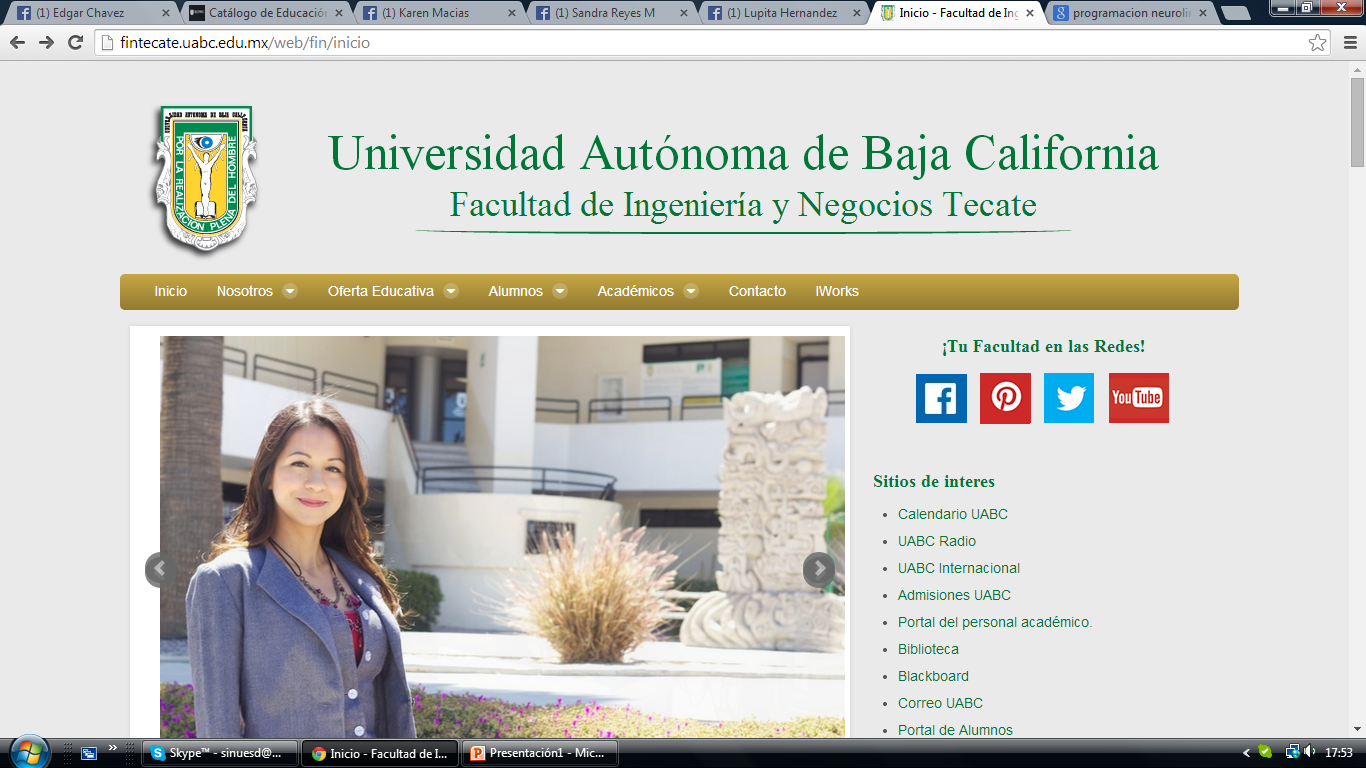 Formulario de registro para la pelea de carros robots CAOS 2016 en la UABC Tecate*Obligatorio1. Nombre del carro *_________________________________________________________________________2. Escuela de procedencia *_________________________________________________________________________3. Integrantes del equipo *1. _______________________________________________________________________2. _______________________________________________________________________3. _______________________________________________________________________4. _______________________________________________________________________5. _______________________________________________________________________4. Capitán del equipo *_________________________________________________________________________5. Correo electrónico del capitán o responsable del equipo *_________________________________________________________________________6. Teléfono de contacto *_________________________________________________________________________